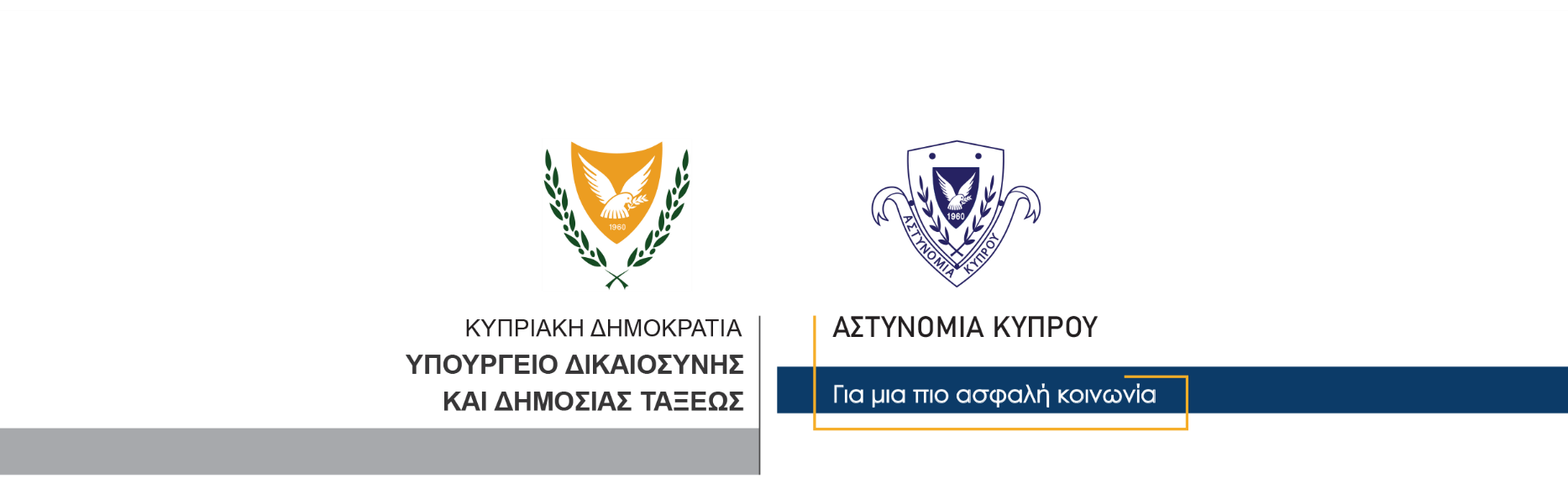 2 Δεκεμβρίου, 2021  Δελτίο Τύπου 2Εντοπισμός και κατάσχεση 3,5 κιλών κάνναβης – Συνελήφθη 37χρονος Στη σύλληψη προσώπου ηλικίας 37 ετών, προχώρησε χθες η Αστυνομία, στο πλαίσιο διερεύνησης υπόθεσης εντοπισμού και κατάσχεσης 3,5 κιλών κάνναβης.Συγκεκριμένα, μέλη της ΥΚΑΝ Λεμεσού, στις 30/11/2021, μετά από αξιολόγηση πληροφοριών, έθεσαν υπό παρακολούθηση όχημα που οδηγούσε 41χρονος με συνοδηγό 37χρονο στη Λεμεσό. Σε κάποιο σημείο του δρόμου, το όχημα σταμάτησε σε ανοικτό χώρο στη Λεμεσό και ο 41χρονος θεάθηκε να κατεβαίνει από αυτό και να επιστρέφει στη συνέχεια, κρατώντας μια τσάντα.  Τα μέλη της ΥΚΑΝ, ανέκοψαν το εν λόγω όχημα, αλλά ο 41χρονος κατάφερε να διαφύγει πεζός. Ο 37χρονος παρέμεινε στο αυτοκίνητο και αφού κτύπησε σε υπηρεσιακό όχημα, κατάφερε επίσης να διαφύγει, ενώ έριξε έξω από το όχημα μία τσάντα. Από εξετάσεις που ακολούθησαν, διαπιστώθηκε ότι η τσάντα περιείχε τέσσερις νάιλον συσκευασίες με κάνναβη συνολικού βάρους 3,5 κιλών. Ο 37χρονος συνελήφθη χθες το απόγευμα δυνάμει δικαστικού εντάλματος σύλληψης, ενώ για τον 41χρονο έχει εκδοθεί δικαστικό ένταλμα σύλληψης και καταζητείται. (σημερινή Αστυνομική Ανακοίνωση για καταζητούμενο πρόσωπο σχετική).Η ΥΚΑΝ (Επαρχιακό Κλιμάκιο Λεμεσού) συνεχίζει τις εξετάσεις.    Κλάδος ΕπικοινωνίαςΥποδιεύθυνση Επικοινωνίας Δημοσίων Σχέσεων & Κοινωνικής Ευθύνης